76  ROCZNICA  WYZWOLENIA  KL  AUSCHWITZ – BIRKENAU27.01.1945 r. – 27.01.2021 r.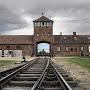 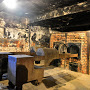 PAMIĘTAMY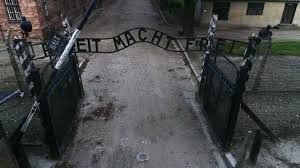 https://wiadomosci.onet.pl/kraj/76-rocznica-wyzwolenia-auschwitz-birkenau-przypominamy-przemowienie-mariana-turskiego/7x15q47